Année académique 2019-2020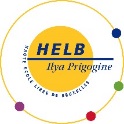 DEMANDE D’INSCRIPTION POUR LA 1ère ANNÉE DE LA SECTION KINÉSITHÉRAPIE  ETUDIANT NON RESIDENTMon dossier est complet et comprendMon paraphe (signature abrégée) a été apposé sur chaque page et chaque page a été numérotée.Check-list du dossierFormulaire de participation au tirage au sort1 photo d'identité (Nom + Prénom + section au verso)Certificat médical d’aptitude physique Copie de la Carte d’identité recto-verso (candidat européen)Ou Carte d’identité émise par la Belgique (carte E) ou Permis de séjour valable (recto-verso) – (Candidat non européen)Extrait d’acte de naissanceBac   ou   Copie des résultats+  équivalence   : 	 Définitive   Provisoire (Valable jusqu’au 15/05/2019 – si vous avez obtenu votre bac en 2018) En cours de demande (joindre preuve d’envoi + preuve de paiement auprès du service des équivalences)Curriculum post bac  – Joindre les documents nécessaires à la justification de votre passé pour les années suivantes (ou après l’obtention du CESS/BAC). Nous vous invitons à consulter la note explicative.  2014-2015   2015-2016   2016-2017 2017-2018  2018-2019Fiche de renseignements complétée La Haute Ecole se réserve le droit de ne pas inscrire un étudiant non-finançable, que ce soit de par sa nationalité ou de par son parcours académique.Signature de l’étudiant : ……………………………………………….A coller sur une enveloppe A4.NOMPRENOMSEXE            Femme                   HommeLIEU DE NAISSANCEDATE DE NAISSANCENATIONALITEN° CARTE IDENTITÉ/PASSEPORTDATE DE DEPOT DU DOSSIERAdresse mail :Téléphone mobile :Cadre destiné aux services internes de la Haute EcoleCadre destiné aux services internes de la Haute EcoleNuméro d’ordre attribuéDate et heure de réception